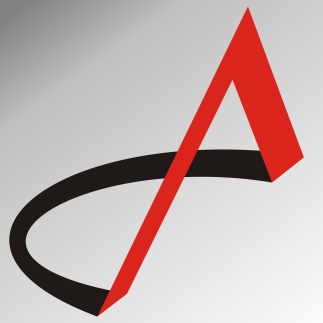  CORSO DI FORMAZIONE: “COSTRUIRE IN LEGNO” SCHEDA DI ISCRIZIONEL’iscrizione può essere consegnata a mano presso la Segreteria dell’Ordine oppure inviata via mail all’indirizzo: architetti@piacenza.archiworld.itNOME COGNOME______________________________________________________________________________C.F.__________________________________________QUALIFICA________________________________________ORDINE DI APPARTENENZA______________________________________________________________________TELEFONO_____________________________E-MAIL___________________________________________________SEDE DEL CORSO: Sede Ordine Architetti – Via G.B. Scalabrini, 113 (Padiglione Vignola), Piacenza 
DURATA DEL CORSO: 6 OREMARTEDI’ 3 NOVEMBRE 2020 dalle ore 9.15 alle ore 13.15 e dalle ore 14.15 alle 16.15QUOTA DI ISCRIZIONE:€ 50,00 Il pagamento è esente dall’IVA e verrà rilasciata una ricevuta generica.La quota di iscrizione deve essere versata, in un'unica soluzione, obbligatoriamente a mano, presso la Segreteria dell’OrdineSi specifica che l’iscrizione sarà confermata esclusivamente a seguito del pagamento.Per motivi organizzativi l’iscrizione ed il pagamento della quota sono da effettuarsi entro e non oltre MARTEDI’ 27 OTTOBRE 2020Agli Architetti verranno riconosciuti:  6 CFPEvento accreditato dal Collegio dei Geometri di Piacenza